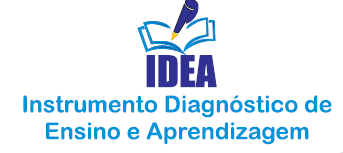 GABARITO OFICIAL - 9º Ano do Ensino Fundamental 1º DIA – 08/12/2018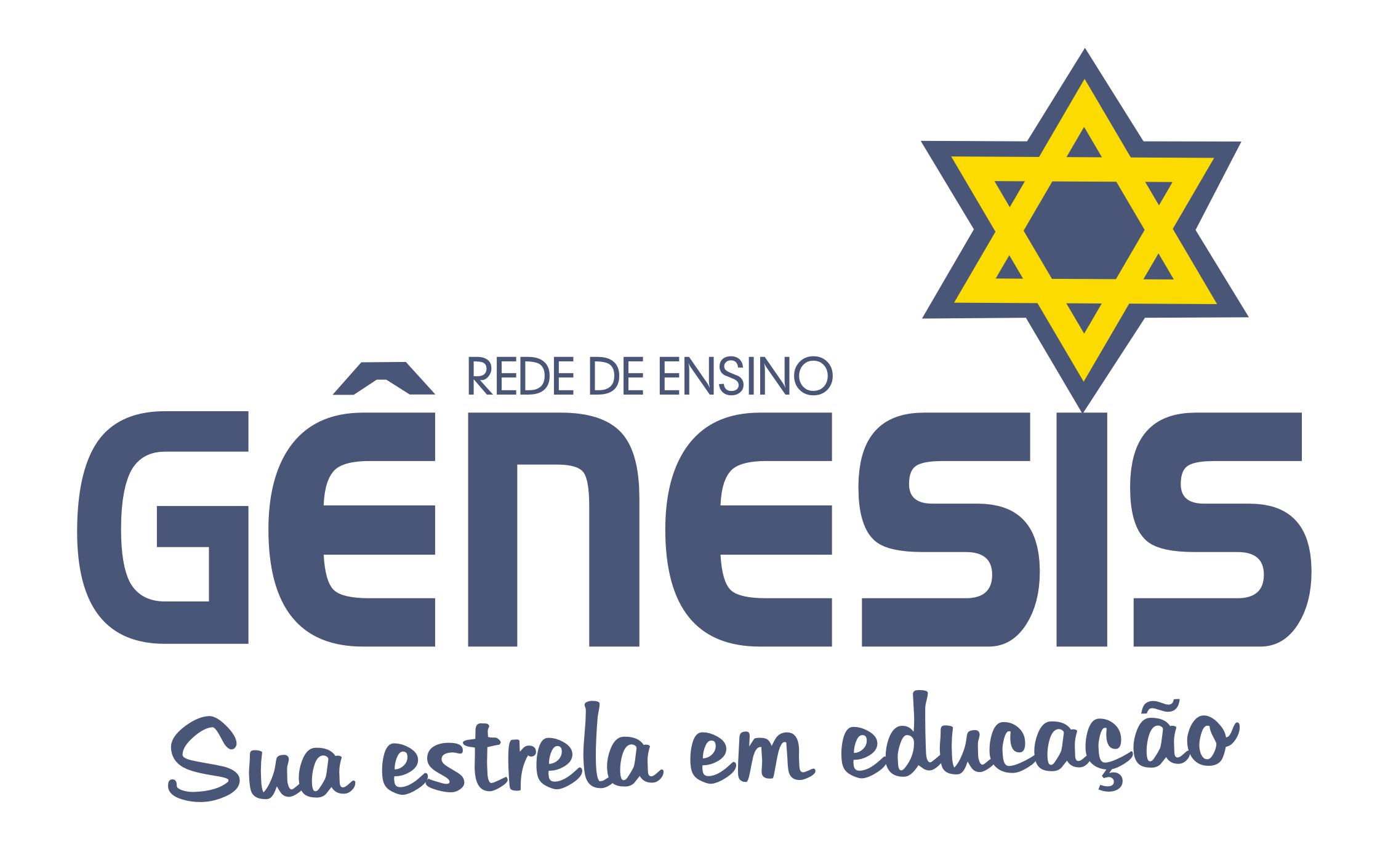 QuestãoRespostaQuestãoResposta1A19C2A20E3D21C4B22A5B23D6C24A7A25B8B26C9A27C10C28B11A29E12D30E13B31D14D32C15B33C16A34D17B35A18B36D